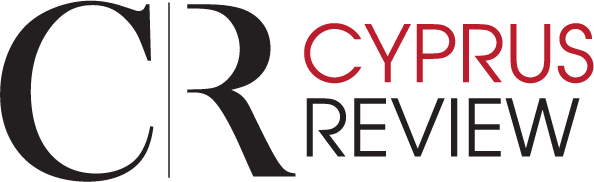 The Cyprus Review Annual Books AwardsUnified Nomination Form/Ενιαίο Έντυπο Υποβολής ΥποψηφιοτήτωνΙ. Nominator / ΠροτείνωνName and Surname/Ονοματεπώνυμο:……………………………………………………………………..Capacity/Ιδιότητα □ Author (self-nomination)/Συγγραφέας (αυτο-πρόταση)□ Publisher/Εκδότης□ Other Interested Party (Please Specify)/Τρίτο Ενδιαφερόμενο Μέρος (Παρακαλώ διευκρινίστε)…………………………………………………………………………Contact Info/Στοιχεία Επικοινωνίας:Email: ……………………………………………...Tel. No/Τηλ.: ……………………………………………ΙΙ. Field of nomination/Πεδίο υποβολής της υποψηφιότητας (I. History and Political Science, II. Social Sciences, III. Law)III. Book Details/Στοιχεία ΒιβλίουAuthor(s)/Συγγραφέας(-εις):…………………………………………………………………………Title/Τίτλος:…………………………………………………………………………Publication Year/Έτος Έκδοσης:2019Place of Publication/Τόπος Έκδοσης………………………………………………………………………..Publisher/Εκδότης:……………………………………………………………………….Brief reasoning why the proposed book should be considered for the respective award/Σύντομο εξηγητικό σημείωμα γιατί το προτεινόμενο βιβλίο θα πρέπει να αξιολογηθεί για το αντίστοιχο βραβείο:………………………………………………………………………………….Please state whether you enclose/submit a review copy of the proposed book and state the respective format (e-book, hardcopy etc.)/Παρακαλώ δηλώστε εάν επισυνάπτετε ή συνυποβάλλετε αντίγραφο του προτεινόμενου βιβλίου· διευκρινίστε τη μορφή (ηλεκτρονικό βιβλίο, φυσικό αντίγραφο κλπ.). Our postal address/η ταχυδρομική μας διεύθυνση: The Cyprus ReviewUniversity of Nicosia46 Makedonitissas Ave., CY-1700 Nicosia, CYPRUSP.O. Box 24005